Велокросс – классика19 сентября, ЮжнаяМесто старта и схема проезда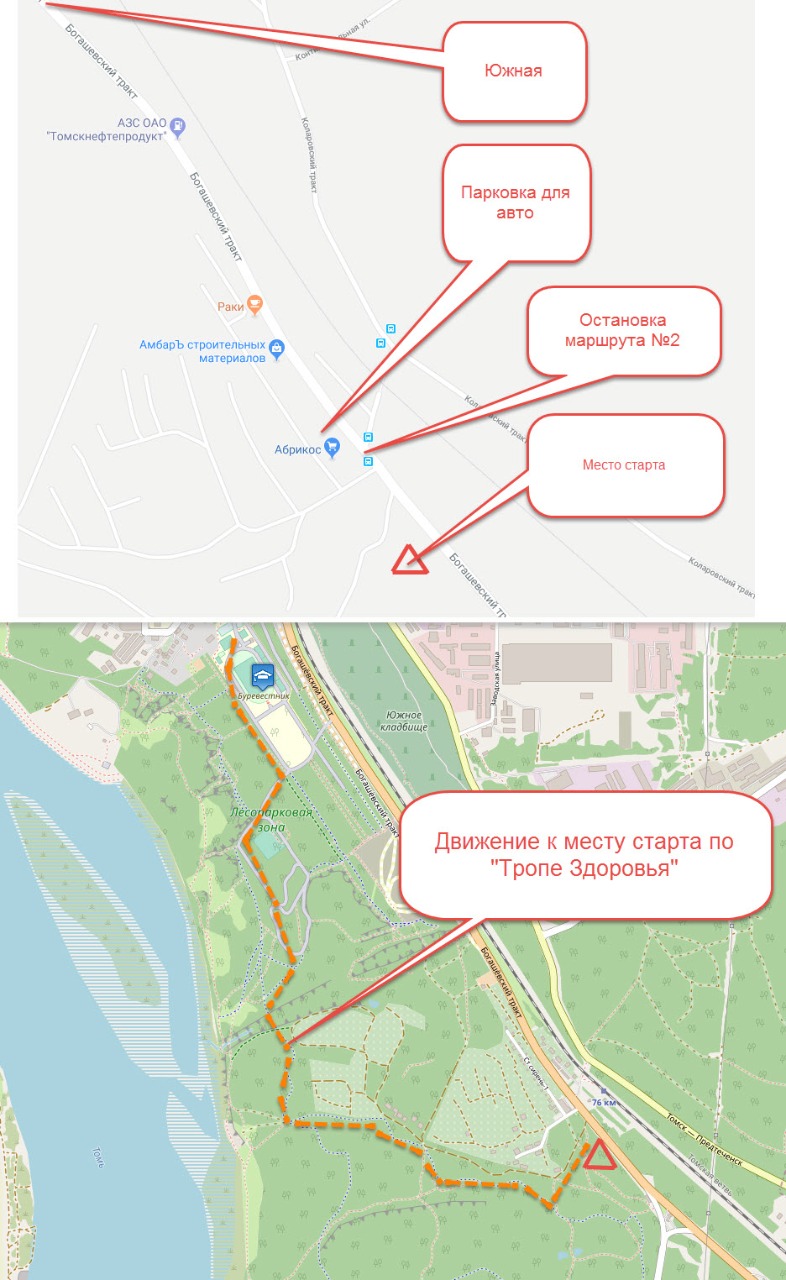 Параметры дистанции (примерные)А:	12-15 кмВ:	8-11 кмС:	3-5 км